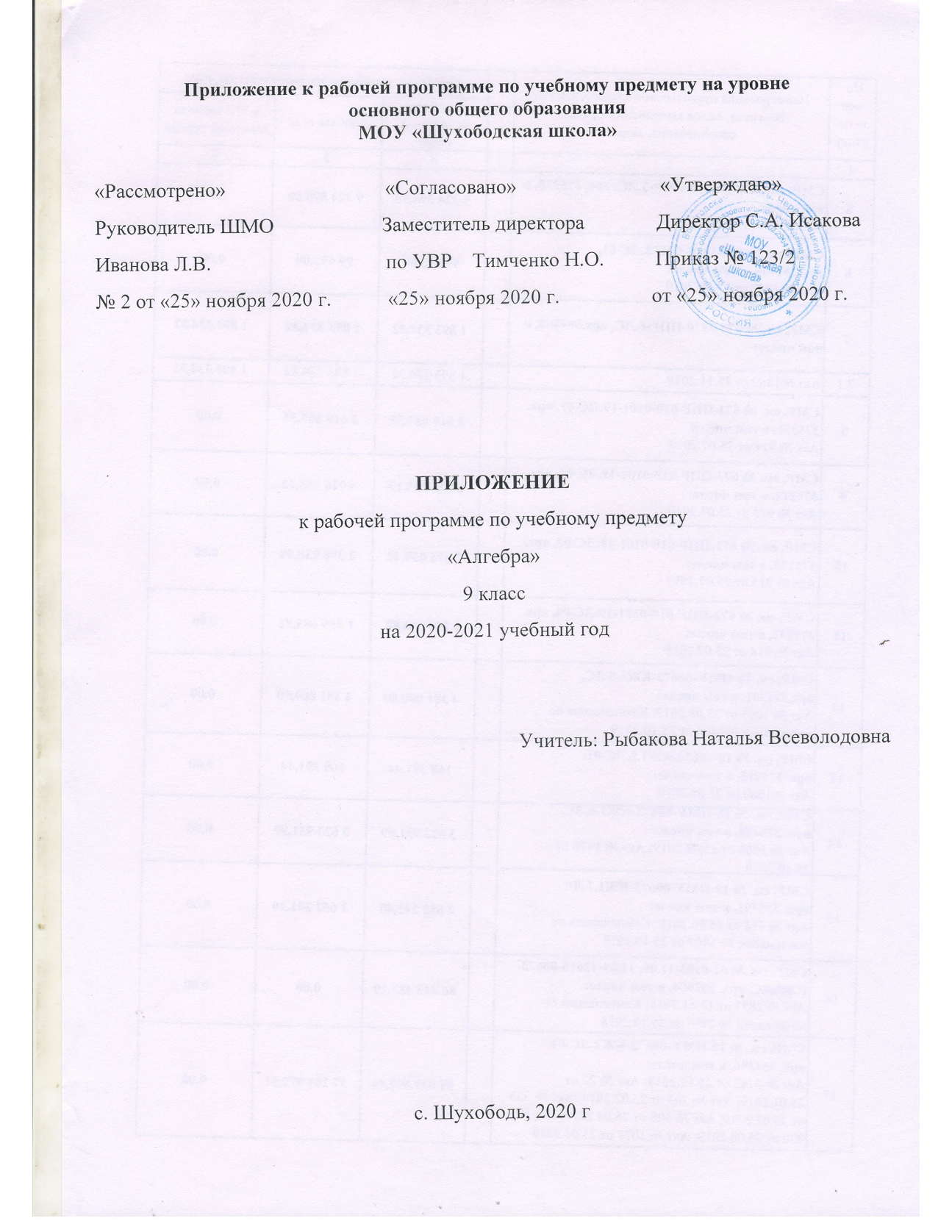 Приложение к рабочей программе по учебному предмету «Математика»Изменения, вносимые в рабочую программу путем включения в освоение нового учебного материала и формирование соответствующих планируемых результатов с тем и умениями и видами деятельности, которые по результатам ВПР в сентябре-октябре 2020 г. были выявлены как проблемные поля.ДатаурокаТема урокаПланируемые результатыСодержание30.11.2020Решение неравенств методом интервалов на упражнениях.Умение применять изученные понятия, результаты, методы для решения задачпрактического характера и задач из смежных дисциплин. Решать задачи на покупки; находить процент от числа, число по проценту от него,процентное отношение двух чисел, процентное снижение или процентное повышение величины .В урок вводятся задания на движение, на работу.В урок вводится решение простых и сложных задач разных типов, а также задач повышенной трудности.03.12.2020Скалярное произведение в координатах. Свойства скалярного произведения векторов.Овладение геометрическим языком, формирование систематических знаний о плоских фигурах и их свойствах, использование геометрических понятий и теорем Оперировать на базовом уровне понятиями геометрических фигур, извлекать информацию о геометрических фигурах, представленную на чертежах в явном виде, применять для решения задач геометрические фактыВ урок вводится решение геометрических задач на использование свойств фигур09.12.2020Определение степени уравнения.Развитие умений моделировать реальные ситуации на языке геометрии,исследовать построенную модель с использованием геометрических понятий и теорем, аппарата алгебры Использовать свойства геометрических фигур для решения задач практическогоВ урок вводится решение геометрических задач на использование свойств фигурсодержания17.12.2020Правильный многоугольник. Окружность, описанная около правильного многоугольника.Овладение геометрическим языком, формирование систематических знаний о плоских фигурах и их свойствах, использование геометрических понятий и теорем Оперировать на базовом уровне понятиями геометрических фигур / применять геометрические факты для решения задач, в том числе предполагающих несколько шагов решенияВ урок вводится решение геометрических задач на использование свойств фигур18.12.2020Окружность, вписанная в правильный многоугольник.Развитие умения применять изученные понятия, результаты, методы длярешения задач практического характера, умений моделировать реальные ситуации на языке алгебры, исследовать построенные модели с использованием аппарата алгебрыРешать задачи разных типов (на производительность, движение) / решать простыеи сложные задачи разных типов, выбирать соответствующие уравнения или системы уравнений для составления математической модели заданной реальной ситуации или прикладной задачиВ урок вводится решение задач на производительность и на движение. Разбирается процесс составления уравнения или системы уравнений для решения задачи21.12.2020Решениесистемуравнений второй степени графическим способом.Развитие умений точно и грамотно выражать свои мысли с применениемматематической терминологии исимволики, проводитьклассификации,логические обоснования,доказательстваРешать простые и сложныезадачи разных типов, а такжезадачи повышеннойтрудностиВ урок вводится решение простых и сложных задач разных типов, а также задач повышенной трудности.